山内れい子と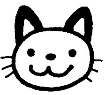 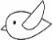 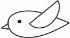 国立・生活者ネットワーク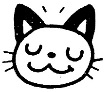 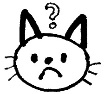 ◆ みな様からお寄せいただいた“声”をもとに調査・研究し、2018年度の予算要望につなげていきます。◆よろしければ下記の欄をご記入ください。◆お手数ですが、９月末までに、FAX、郵送でお送りください。メールでのご意見もお待ちしています。ご不明の点などお問い合わせはTEL：０４２－５７４－８０００　　分　　野今後、積極的に取り組んでほしい項目に○、特に重要だと思われる項目には◎をつけてください。（いくつでも可）今後、積極的に取り組んでほしい項目に○、特に重要だと思われる項目には◎をつけてください。（いくつでも可）１．福祉医療・介護・高齢者・障がい者・生活困窮など〈具体的なご意見などご自由にお書きください〉２．子育て・子育ち妊娠期・保育・虐待防止・子育て環境など〈具体的なご意見などご自由にお書きください〉３．教育学校内外の教育・いじめ・不登校・文化など〈具体的なご意見などご自由にお書きください〉４．環境・エネルギー脱原発・水と緑・ごみ問題など〈具体的なご意見などご自由にお書きください〉５．農・ 食の安全地産地消・遺伝子組み換え・学校給食など〈具体的なご意見などご自由にお書きください〉６．若者就労支援・引きこもり対策など〈具体的なご意見などご自由にお書きください〉７．人権・平和憲法・平和・男女平等・マイナンバーなど〈具体的なご意見などご自由にお書きください〉８． まちづくり　　　駅周辺・防災・商業・道路・自転車など〈具体的なご意見などご自由にお書きください〉９．議会改革情報公開・市民参加など〈具体的なご意見などご自由にお書きください〉10． オリンピック・パラリンピック〈具体的なご意見などご自由にお書きください〉